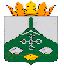 СОВЕТ МУНИЦИПАЛЬНОГО РАЙОНА«НЕРЧИНСКО-ЗАВОДСКИЙ РАЙОН»РЕШЕНИЕот «19» августа  2021 года 	№ 452с. Нерчинский ЗаводО ЗАКЛЮЧЕНИИ СОГЛАШЕНИЯ О ПРЕДОСТАВЛЕНИИ ИНЫХ МЕЖБЮДЖЕТНЫХ ТРАНСФЕРТОВ, ПРЕДОСТАВЛЯЕМЫХ В 2021 ГОДУ ИЗ БЮДЖЕТА МУНИЦИПАЛЬНОГО РАЙОНА «НЕРЧИНСКО-ЗАВОДСКИЙ РАЙОН» КОМИТЕТУ ОБРАЗОВАНИЯ АДМИНИСТРАЦИИ МУНИЦИПАЛЬНОГО РАЙОНА «НЕРЧИНСКО-ЗАВОДСКИЙВ соответствии с Постановлением Правительства Забайкальского края № 272 от 26.07.2021 года «О бюджетных ассигнованиях, направляемых на финансовое обеспечение отдельных мероприятий в 2021 году», руководствуясь Уставом муниципального района «Нерчинско-Заводский район» и  Порядком заключения соглашения о передаче (принятии) осуществления части полномочий, утвержденного решением Совета муниципального района «Нерчинско-Заводский район» от 28.12.2016 г №28, Совет муниципального района «Нерчинско-Заводский район» решил:1. Передать иные межбюджетные трансферты из бюджета муниципального района «Нерчинско-Заводский район» Комитету образования Администрации муниципального района «Нерчинско-Заводский район»в целях финансового обеспечения мероприятий, направленных на обновление материально-технической базы образовательных школ района в размере 8475200,0 рублей (восемь миллионов четыреста семьдесят пять тысяч  двести). 2.Утвердить соглашение о передаче осуществления части полномочий согласно приложению к настоящему решению.3. Настоящее решение вступает в силу на следующий день, после дня его официального опубликования (обнародования) 4. Настоящее решение опубликовать (обнародовать) в газете «Советское Приаргунье»,  разместить на официальном сайте муниципального района. Глава муниципального района	«Нерчинско-Заводский район»                                           Е.А. ПервухинУТВЕРЖДЕНОрешением Совета муниципального района «Нерчинско-Заводский район»   от «19»августа 2021 года № 452Соглашениео предоставлении  иных межбюджетных трансфертов, предоставляемых в 2021 году из бюджета муниципального района «Нерчинско-Заводский район» Комитету образования Администрации муниципального района «Нерчинско-Заводский район»с. Нерчинский Завод «_____»_______________  2021 г. 	                 № _____Администрация  муниципального района «Нерчинско-Заводский район», которому как получателю бюджетных средств муниципального района доведены лимиты бюджетных обязательств на предоставление иных межбюджетных трансфертов, именуемая в дальнейшем Администрация, в лице Главы муниципального района «Нерчинско-Заводский район» Евгения Александровича Первухина, действующего на основании Устава, с одной стороны и Комитет образования Администрации муниципального района «Нерчинско-Заводский район» в лице Председателя Куликова Валерия Альбертовича, действующего на основании Устава Комитет образования, именуемый в дальнейшем Получатель, с другой стороны, далее именуемые «Стороны», в соответствии с Соглашением  № 82 от 04.08.2021 г, заключили настоящее Соглашение о нижеследующем.I. Предмет Соглашения1.1. Предметом настоящего Соглашения является предоставление из бюджета муниципального района «Нерчинско-Заводский район» Комитету образования Администрации муниципального района «Нерчинско-Заводский район» иного межбюджетного трансферта (далее – иной межбюджетный трансферт), в целях финансового обеспечения мероприятий, направленных на обновление материально-технической базы образовательных школ района, согласно Приложения № 1. II. Финансовое обеспечение предоставления иного межбюджетного трансферта2.1. Иной межбюджетный трансферт предоставляется в соответствии с лимитами бюджетных обязательств, доведенными Администрации, по кодам классификации расходов бюджетов муниципального района (далее – коды БК) на цели, указанные в разделе I настоящего Соглашения, в следующем размере 8475200,0 рублей (восемь миллионов четыреста семьдесят пять тысяч  двести) предоставляемая Комитету образования Администрации муниципального района «Нерчинско-Заводский район»– по коду БК 902 0703 00000 79001 612 на 2021 год. III. Условия и порядок предоставления иного межбюджетного трансферта3.1. Иной межбюджетный трансферт предоставляется в соответствии с Методикой распределения в 2021 году иных межбюджетных трансфертов:- на цели, указанные в разделе I настоящего Соглашения- согласия Получателя на осуществление Администрацией и органами государственного финансового контроля проверок соблюдения Получателем условий, целей и порядка предоставления иного межбюджетного трансферта.- при предоставлении Получателем в Администрацию заявки по форме, установленной  приложением №1 к настоящему Соглашению.3.2. Перечисление иного межбюджетного трансферта осуществляется в соответствии с бюджетным законодательством на счет Получателя, открытый в территориальном органе федерального казначейства, в течение пяти рабочих дней со дня поступления финансовых средств на лицевой счет Администрации.IV. Взаимодействие Сторон4.1.Администрация обязуется:обеспечить предоставление иного межбюджетного трансферта в соответствии с разделом III настоящего Соглашения;осуществлять проверку представляемых Получателем документов, указанных в пункте 3.1. настоящего Соглашения, в том числе на соответствие их Методике распределения иных межбюджетных трансфертов, в течение трех рабочих дней со дня их получения от Получателя;4.1.3. обеспечивать перечисление  иного межбюджетного трансферта на счет Получателя, указанный в разделе VII настоящего Соглашения, в соответствии с пунктом 3.2 настоящего Соглашения;4.1.4. осуществлять контроль за соблюдением Получателем порядка, целей и условий предоставления иного межбюджетного трансферта, установленных Методикой распределения иных межбюджетных трансфертов и настоящим Соглашением - по месту нахождения Администрации на основании отчета о расходах Получателя, источником финансового обеспечения которых является иной межбюджетный трансферт, по форме, установленной в приложении № 2 к настоящему Соглашению, являющейся неотъемлемой настоящего Соглашения, а также иных документов, представленных Получателем по запросу Администрации.4.1.5. в случае установления Администрацией или получения от органа государственного финансового контроля информации о факте нарушения Получателем порядка, целей и условий предоставления иного межбюджетного трансферта, предусмотренных Методикой распределения иных межбюджетных трансфертов и настоящим Соглашением, в том числе указания в документах, представленных Получателем в соответствии с настоящим Соглашением, недостоверных сведений, направлять Получателю требование об обеспечении возврата иного межбюджетного трансферта в бюджет Забайкальского края в размере и в сроки, определенные в указанном требовании;4.1.6. рассматривать предложения, документы и иную информацию, направленную Получателем, в течение пяти рабочих дней со дня их получения и уведомлять Получателя о принятом решении (при необходимости);4.1.7. направлять разъяснения Получателю по вопросам, связанным с исполнением настоящего Соглашения, в течение трех рабочих дней со дня получения обращения Получателя;4.1.8. выполнять иные обязательства в соответствии с бюджетным законодательством и Методикой распределения иных межбюджетных трансфертов.4.2.Администрация вправе:4.2.1. принимать решение об изменении условий настоящего Соглашения, в том числе на основании информации и предложений, направленных Получателем, включая уменьшение размера иного межбюджетного трансферта, указанных в пункте 2.1 настоящего Соглашения, и при условии предоставления Получателем информации, содержащей финансово-экономическое обоснование данного изменения;4.2.2. приостанавливать предоставление иного межбюджетного трансферта в случае установления Администрацией или получения от органа государственного финансового контроля информации о факте(ах) нарушения Получателем порядка, целей и условий предоставления иного межбюджетного трансферта, предусмотренных Методикой распределения иных межбюджетных трансфертов и настоящим Соглашением, в том числе указания в документах, представленных Получателем в соответствии с настоящим Соглашением, недостоверных сведений, до устранения указанных нарушений.  4.2.3. запрашивать у Получателя документы и информацию, необходимые для осуществления контроля за соблюдением Получателем порядка, целей и условий предоставления иного межбюджетного трансферта, установленных Методикой распределения иных межбюджетных трансфертов и настоящим Соглашением.4.3. Получатель обязуется:4.3.1. представить в Администрацию документы в соответствии с пунктом 3.1. настоящего Соглашения;- отчет о расходах Получателя, источником финансового обеспечения которых является иной межбюджетный трансферт в срок до 15 октября 2021 года по форме согласно приложению № 2 к настоящему Соглашению с приложением документов в соответствии с Методикой распределения иных межбюджетных трансфертов;4.3.2 направлять по запросу Администрации, а также органов государственного финансового контроля, документы и информацию, необходимые для осуществления контроля за соблюдением порядка, целей и условий предоставления иного межбюджетного трансферта в соответствии с пунктом 4.2.3 настоящего Соглашения, в течение пяти рабочих дней со дня получения указанного запроса;4.3.4. в случае получения от Администрации требования в соответствии с пунктом 4.1.5 настоящего Соглашения:4.3.4.1. устранить факт(ы) нарушения порядка, целей и условий предоставления иного межбюджетного трансферта в сроки, определенные в указанном требовании;4.3.4.2. возвратить в бюджет Забайкальского края иной межбюджетный трансферт в размере и в сроки, определенные в указанном требовании;4.3.5. обеспечивать полноту и достоверность сведений, представляемых в Администрацию в соответствии с настоящим Соглашением;4.4. Получатель вправе:4.4.1. направлять в Администрацию предложения о внесении изменений в настоящее Соглашение, в том числе в случае установления необходимости изменения размера иного межбюджетного трансферта с приложением информации, содержащей финансово-экономическое обоснование изменения;4.4.2. обращаться в Администрацию в целях получения разъяснений в связи с исполнением настоящего Соглашения.V. Ответственность Сторон5.1 В случае неисполнения или ненадлежащего исполнения своих обязательств по настоящему Соглашению Стороны несут ответственность в соответствии с законодательством Российской Федерации.VI. Заключительные положения6.1. Споры, возникающие между Сторонами в связи с исполнением настоящего Соглашения, решаются ими, по возможности, путем проведения переговоров с оформлением соответствующих протоколов или иных документов. При недостижении согласия споры между Сторонами решаются в судебном порядке.6.2. Настоящее Соглашение вступает в силу с даты его подписания лицами, имеющими право действовать от имени каждой из Сторон, но не ранее доведения лимитов бюджетных обязательств, указанных в пункте 2.1 настоящего Соглашения, и действует до полного исполнения Сторонами своих обязательств по настоящему Соглашению.6.3. Изменение настоящего Соглашения осуществляется по соглашению Сторон и оформляется в виде дополнительного соглашения к настоящему Соглашению.6.4. Расторжение настоящего Соглашения возможно в случае нарушения Получателем порядка, целей и условий предоставления иного межбюджетного трансферта, установленных Методикой распределения иных межбюджетных трансфертов и настоящим Соглашением;6.5. Настоящее Соглашение заключено Сторонами в форме бумажного документа в двух экземплярах, по одному экземпляру для каждой из Сторон.VII. Платежные реквизиты Сторон		VIII. Подписи сторонПриложение № 1 к соглашению №__                                                                                    от  «____»______ 2021г.ЗАЯВКАна получение иных межбюджетных трансфертов из бюджета муниципального района «Нерчинско-Заводский район» Комитету образования Администрации муниципального района «Нерчинско-Заводский район»Заявитель: Комитет образования Администрации муниципального района «Нерчинско-Заводский район»Просим выделить финансовые средства в сумме 8475200,0 рублей (восемь миллионов четыреста семьдесят пять тысяч  двести) на  реализацию мероприятий направленных на обновление материально-технической базы образовательных школ района.Реквизиты для перечисления иного межбюджетного трансферта: Комитет образования Администрации муниципального района «Нерчинско-Заводский район»ИНН/КПП: 7514000932/751401001Р/сч: 03231643766300009100Банк: Отделение Чита Банка России//УФК по Забайкальскому краюБИК: 017601329К/сч: 40102810945370000063Л/сч: 03913200220Юридический адрес: 674370, Забайкальский край, Нерчинско-Заводский район, с. Нерчинский Завод, ул. Советская, д. 12ОКТМО: 76630445ОКПО: 02118993Председатель комитета образования                                           В.А.КуликовПриложение № 1к соглашению № ___ от  «____»______ 2021г.ОТЧЕТо расходах, источником финансового обеспечения которых являются иные межбюджетные трансферты из бюджета муниципального района «Нерчинско-Заводский район», направленных Комитету образования Администрации муниципального района «Нерчинско-Заводский район» на обновление материально-технической базы образовательных школ района Наименование организации:____________________________________________________________                          (наименование)Периодичность:	__________________________________________________Единица измерения: рубль (с точностью до второго десятичного знака)Руководитель  (уполномоченное лицо)  _____________________________________________________________________________                            (должность,                  подпись,                             расшифровка подписи)Исполнитель_________________________________________________________________                                       (должность,                  подпись,                             расшифровка подписи)«____» ____________2021 г.  Администрация муниципального района «Нерчинско-Заводский район»Комитет образования Администрации муниципального района «Нерчинско-Заводский район»ОГРН 1027500714823ОКТМО 7663000076630445674270 с. Нерчинский Завод, ул. Красноармейская д.62674370, Забайкальский край, Нерчинско-Заводский район, с. Нерчинский Завод, ул. Советская, д. 12ИНН 7514000481КПП 7514010017514000932751401001УФК по Забайкальскому краю (Комитет по финансам Администрации муниципального района «Нерчинско-Заводский район») л/сч 04913012040Банк- ОТДЕЛЕНИЕ ЧИТАБИК 047601001р/сч 40204810450040020164КБК 902202499990500000150 Отделение Чита Банка России//УФК по Забайкальскому краюР/сч: 03231643766300009100Глава муниципального района «Нерчинско-Заводский район»__________________Е.А.ПервухинМ.П.Председатель Комитета образования _______________    В.А.Куликов М.П.№Наименование мероприятияСуммаСуммаОбщеобразовательные школы района: МОУ Аргунская СОШ, МОУ Больше-Зерентуйская СОШ, МОУ Байкинская ООШ, МОУ Булдуруйская ООШ, МОУ Георгиевская ООШ, МОУ Горбуновская ООШ, МОУ Горно-Зерентуйская СОШ, МОУ Ивановская ООШ, МОУ Ишагинская ООШ, МОУ Михайловская СОШ, МОУ Нерчинско-Заводская СОШ, МОУ Олочинская ООШ, МОУ Уров-Ключевская СОШ, МОУ Чашино-Ильдиканская ООШ, МОУ Явленская СОШ, МОУ Чалбучи-Килгинская ООШ, МОУ Широковская ООШ.Приобретение мультимедийного оборудованияОбщеобразовательные школы района: МОУ Аргунская СОШ, МОУ Больше-Зерентуйская СОШ, МОУ Байкинская ООШ, МОУ Булдуруйская ООШ, МОУ Георгиевская ООШ, МОУ Горбуновская ООШ, МОУ Горно-Зерентуйская СОШ, МОУ Ивановская ООШ, МОУ Ишагинская ООШ, МОУ Михайловская СОШ, МОУ Нерчинско-Заводская СОШ, МОУ Олочинская ООШ, МОУ Уров-Ключевская СОШ, МОУ Чашино-Ильдиканская ООШ, МОУ Явленская СОШ, МОУ Чалбучи-Килгинская ООШ, МОУ Широковская ООШ.Приобретение мультимедийного оборудования1 359 349,00МОУ Михайловская СОШ, с. Михайловка, ул. Погодаева д. 50 Интерактивная доска, спортивный инвентарь.МОУ Михайловская СОШ, с. Михайловка, ул. Погодаева д. 50 Интерактивная доска, спортивный инвентарь.500 000,00Общеобразовательные школы района: МОУ Аргунская СОШ, МОУ Больше-Зерентуйская СОШ, МОУ Байкинская ООШ, МОУ Булдуруйская ООШ, МОУ Георгиевская ООШ, МОУ Горбуновская ООШ, МОУ Горно-Зерентуйская СОШ, МОУ Ивановская ООШ, МОУ Ишагинская ООШ, МОУ Михайловская СОШ, МОУ Нерчинско-Заводская СОШ, МОУ Олочинская ООШ, МОУ Уров-Ключевская СОШ, МОУ Чашино-Ильдиканская ООШ, МОУ Явленская СОШ, МОУ Чалбучи-Килгинская ООШ, МОУ Широковская ООШ. Приобретение спортивного инвентаряОбщеобразовательные школы района: МОУ Аргунская СОШ, МОУ Больше-Зерентуйская СОШ, МОУ Байкинская ООШ, МОУ Булдуруйская ООШ, МОУ Георгиевская ООШ, МОУ Горбуновская ООШ, МОУ Горно-Зерентуйская СОШ, МОУ Ивановская ООШ, МОУ Ишагинская ООШ, МОУ Михайловская СОШ, МОУ Нерчинско-Заводская СОШ, МОУ Олочинская ООШ, МОУ Уров-Ключевская СОШ, МОУ Чашино-Ильдиканская ООШ, МОУ Явленская СОШ, МОУ Чалбучи-Килгинская ООШ, МОУ Широковская ООШ. Приобретение спортивного инвентаря500 000,00Здание интерната, с. Нерчинский Завод, ул. Советская, Приобретение и установка окон.Здание интерната, с. Нерчинский Завод, ул. Советская, Приобретение и установка окон.1 785 000,00Олочинская ООШ, с. Олочи, пер. Школьный ,4.Приобретение и установка оконОлочинская ООШ, с. Олочи, пер. Школьный ,4.Приобретение и установка окон595 000,00Чашино-Ильдиканская ООШ, с. Чашино-Ильдикан, ул. Пионерская, 1.Приобретение и установка оконЧашино-Ильдиканская ООШ, с. Чашино-Ильдикан, ул. Пионерская, 1.Приобретение и установка окон595 000,00Георгиевская ООШ, с. Георгиевка, ул. Садовая,32.Приобретение и установка оконГеоргиевская ООШ, с. Георгиевка, ул. Садовая,32.Приобретение и установка окон595 000,00Чалбучи-Килгинская ООШ, с. Чалбучи-Килга, ул. Верхняя, 77.Ремонт напольного покрытия спортивного залаЧалбучи-Килгинская ООШ, с. Чалбучи-Килга, ул. Верхняя, 77.Ремонт напольного покрытия спортивного зала230 200,00Общеобразовательные школы района: МОУ Аргунская СОШ, МОУ Горно-Зерентуйская СОШ, МОУ Нерчинско-Заводская СОШ, МОУ Больше-Зерентуйская СОШ, МОУ Явленская СОШ, МОУ Михайловская СОШ, МОУ Уров-Ключевская СОШ. Приобретение наглядного пособия и средства обучения для кабинета ОБЖ Общеобразовательные школы района: МОУ Аргунская СОШ, МОУ Горно-Зерентуйская СОШ, МОУ Нерчинско-Заводская СОШ, МОУ Больше-Зерентуйская СОШ, МОУ Явленская СОШ, МОУ Михайловская СОШ, МОУ Уров-Ключевская СОШ. Приобретение наглядного пособия и средства обучения для кабинета ОБЖ 1 050 651,00МДОУ Уров-Ключевской детский сад, с. Уровские Ключи, ул. Центральная, 38Приобретение постельных принадлежностей.МДОУ Уров-Ключевской детский сад, с. Уровские Ключи, ул. Центральная, 38Приобретение постельных принадлежностей.65 000,00Общеобразовательные школы района: МОУ Ивановская ООШ, МОУ Горно-Зерентуйская СОШ.Спортивный инвентарьОбщеобразовательные школы района: МОУ Ивановская ООШ, МОУ Горно-Зерентуйская СОШ.Спортивный инвентарь200 000,00МДОУ Больше-Зерентуйский  детский сад «Белочка», с. Большой Зерентуй, пер. Школьный ,3 косметический ремонт зданияМДОУ Больше-Зерентуйский  детский сад «Белочка», с. Большой Зерентуй, пер. Школьный ,3 косметический ремонт здания1 000 000,0итого                                                                                                          8 475 200,0                                                      итого                                                                                                          8 475 200,0                                                      итого                                                                                                          8 475 200,0                                                      итого                                                                                                          8 475 200,0                                                      Наименование показателяКод строкиСумма, в рубляхНаименование показателяКод строкиСумма, в рублях123Поступило  средств из бюджета муниципального района «Нерчинско-Заводский район», всего:10Выплаты по расходам, всего:20из них:21Остаток средств на конец отчетного периода, всего:	  30Возвращено в бюджет муниципального района «Нерчинско-Заводский район», всего:40Подлежит возврату, всего:50